Our Families 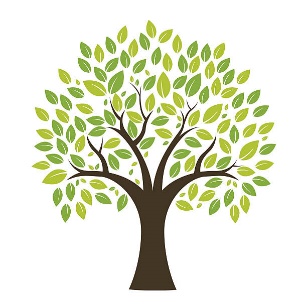 As a tool to help settle our new children and promote nurturing discussions between our returning children we hope to create a wall display with pictures of “Our Families”. If you would be happy to have a picture of your child’s family members on our wall display could you please email the picture to….a.kenny1@angusschools.org.ukOur Families As a tool to help settle our new children and promote nurturing discussions between our returning children we hope to create a wall display with pictures of “Our Families”. If you would be happy to have a picture of your child’s family members on our wall display could you please email the picture to….a.kenny1@angusschools.org.ukOur Families As a tool to help settle our new children and promote nurturing discussions between our returning children we hope to create a wall display with pictures of “Our Families”. If you would be happy to have a picture of your child’s family members on our wall display could you please email the picture to….a.kenny1@angusschools.org.uk